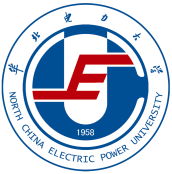 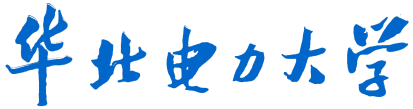 北京能源发展研究基地第四期建设发表英文论文汇编（2018年）北京能源发展研究基地二○一八年十二月2018年北京能源发展研究基地发表英文学术论文情况一览表序号作者论文题目刊物名称日期备注1何永秀 等Evaluation method of benefits and efficiency of grid investment in China: A case studyThe Engineering Economist2018/1/1SSCI2牛东晓等Sustainability Evaluation of Power Grid Construction Projects Using Improved TOPSIS and Least Square Support Vector Machine with Modified Fly Optimization AlgorithmSustainability2018/1/2SSCISCI3牛东晓等Cost Forecasting of Substation Projects Based on Cuckoo Search Algorithm and Support Vector MachinesSustainability2018/1/2SSCISCI4李金超 等Analysis of Total Factor Energy Efficiency and Its Influencing Factors on Key Energy-Intensive Industries in the Beijing-Tianjin-Hebei RegionSustainability2018/1/5SSCISCI5牛东晓 等Analysis of wind turbine micrositing efficiency: An application of two-subprocess data envelopment analysis methodJournal Of Cleaner Production2018/1/6SSCISCI6刘吉成 等The Relationship Between Energy Structure and Energy Efficiency in ChinaInternational Core Journal of Engineering2018/1/25国外期刊7刘金朋 等Regional carbon emission evolution mechanism and its prediction approach driven by carbon trading – A case study of BeijingJournal Of Cleaner Production2018/1/30SSCISCI8刘达 等Electricity consumption and economic growth nexus in Beijing: A causal analysis of quarterly sectoral dataRenewable and Sustainable Energy Reviews2018/2/1SSCISCI9刘吉成 等Profit Allocation of Hybrid Power System Planning in Energy Internet: A Cooperative Game StudySustainability2018/2/1SSCISCI10赵新刚 等The sustainable development of economic-energy-environment (3E) system under carbon trading (CT) mechanism: A China caseSustainability2018/2/1SSCISCI11闫庆友 等Forecasting the Electricity Demand and Market Shares in Retail Electricity Market Based on System Dynamics and Markov ChainMathematical Problems In Engineering2018/2/1SCI12刘吉成 等Overall review of West-East Power Transmission of China Southern Power Grid: Status quo, Problems and SolutionsComputer Life (CPL)2018/2/7国外期刊13何永秀 等The optimization of Chinese power grid investment based on transmission and distribution tariff policy: A system dynamics approachEnergy Policy2018/2/8SSCISCI14袁家海The Future of Coal in ChinaResources Conservation And Recycling2018/2/10SCI15袁家海 等Coal use for power generation in ChinaResources Conservation And Recycling2018/2/10SCI16刘敦楠 等Cost management system of electric power engineering project based on project management theoryJournal Of Intelligent & Fuzzy Systems2018/2/14SCI17罗国亮 等Why the Wind Curtailment of Northwest China Remains HighSustainability2018/2/28SSCISCI18张素芳 等To what extent will China's ongoing electricity market reforms assist the integration of renewable energy?Energy Policy2018/3/1SSCISCI19牛东晓 等Comprehensive Evaluation for Operating Efficiency of Electricity Retail Companies Based on the Improved TOPSIS Method and LSSVM Optimized by Modified Ant Colony Algorithm from the View of Sustainable DevelopmentSustainability2018/3/8SSCISCI20刘敦楠 等A Distributed Short-Term Load Forecasting Method Based on Local Weather InformationIEEE Systems Journal2018/3/8SCI21王永利 等Operation Optimization in a Smart Micro-Grid in the Presence of Distributed Generation and Demand ResponseSustainability2018/3/16SSCISCI22杨勇平 等The Application of Cyber Physical System for Thermal Power Plants Data -Driven ModelingEnergies2018/3/21SSCISCI23赵会茹 等Forecasting Energy-Related CO2 Emissions Employing a Novel SSA-LSSVM Model: Considering Structural Factors in China.Energies2018/3/28SSCISCI24赵新刚 等Top-Level Institutional Design for Energy Low-Carbon Transition: Renewable Portfolio StandardsPower System Technology2018/4/1EI25何永秀 等Dynamic subsidy model of photovoltaic distributed generation in ChinaRenewable Energy2018/4/2SCI26刘敦楠 等Comprehensive effectiveness assessment of renewable energy generation policy: A partial equilibrium analysis in ChinaEnergy Policy2018/4/3SSCISCI27王永利 等Energy Management for Smart Multi-Energy Complementary Micro-Grid in the Presence of Demand ResponseEnergies2018/4/18SSCISCI28曾鸣等Research on the Multi-energy Management Strategy of Power Grid Enterprises in the New-type Electric Selling MarketREES20182018/4/28EI29闫庆友 等Energy-Related CO2 Emission in China’s Provincial Thermal Electricity Generation: Driving Factors and Possibilities for AbatementEnergies2018/4/29SSCISCI30谭忠富 等Joint Scheduling Optimization of Virtual Power Plants and Equitable Profit Distribution Using Shapely Value TheoryMathematical Problems In Engineering2018/5/1SCI31何永秀 等Comprehensive Evaluation of Global Clean Energy Development Index Based on the Improved Entropy MethodEcological Indicators2018/5/1SCI32曾鸣 等Research on planning method of microgrid energy unit in intelligent district containing electric vehicle based on PSO-SA mixed algorithmChemical Engineering Transactions2018/5/1EI33牛东晓 等Ultra-Short-Term Wind-Power Forecasting Based on the Weighted Random Forest Optimized by the Niche Immune Lion AlgorithmEnergies2018/5/10SSCISCI34刘吉成 等Risk evaluation of electric vehicle charging infrastructure public-private partnership projects in China using fuzzy TOPSISJournal Of Cleaner Production2018/5/10SSCISCI35董军 等Performance Evaluation of Residential Demand Response Based on a Modified Fuzzy VIKOR and Scalable Computing MethodEnergies2018/5/16SSCISCI36赵新刚 等The evolution of renewable energy price policies based on improved Bass model: A system dynamics (SD) analysisSustainability2018/6/1SSCISCI37闫庆友 等Energy-economy-environmental (3E) performance of Chinese regions based on the Data Envelopment Analysis model with mixed assumptions on disposabilityEnergy & Environment2018/6/1SSCI38宋晓华 等Analysis, Evaluation and Optimization Strategy of China Thermal Power Enterprises' Business Performance Considering Environmental Costs under the Background of Carbon TradingSustainability2018/6/1SSCISCI39郭晓鹏 等A system dynamics model of China's electric power structure adjustment with constraints of PM10 emission reductionEnvironmental Science And Pollution Research2018/6/11SSCISCI40袁家海 等Coal Power Environmental Stress Testing in ChinaSustainability2018/6/25SSCISCI41王永利 等Energy management of smart micro-grid with response loads and distributed generation considering demand responseJournal of Cleaner Production2018/6/27SSCISCI42王永利 等Optimal Scheduling of Integrated Energy Systems with Combined Heat and Power Generation, Photovoltaic and Energy Storage Considering Battery Lifetime LossEnergies2018/6/27SSCISCI43曾鸣等Research on the Profit Model of Multi-Energy Interconnected Operation under New Power System ReformPESD20182018/6/29CPCI44沈磊China's Energy Law in context of Low-carbon EconomySouthampton Law Review 2018/6/30国外期刊 45杨淑霞 等Cost-Benefit Analysis for the Concentrated Solar Power in ChinaJournal of Electrical and Computer Engineering2018/7/2EI46李彦斌等A Real Options Analysis for Renewable Energy Investment Decisions under China Carbon Trading MarketEnergies2018/7/11SSCISCI47何永秀 等Prediction of electricity demand of China based on the analysis of decoupling and driving forceIET Generation, Transmission & Distribution2018/7/19SSCI48李彦斌等Regional-Level Allocation of CO 2 Emission Permits in China: Evidence from the Boltzmann Distribution MethodSustainability2018/7/25SSCISCI49王辉 等Photovoltaic Power Forecasting Based on EEMD and a Variable-Weight Combination Forecasting ModelSustainability2018/7/26SSCISCI50王伟 等Progress and Enlightenment of America's Electricity Regulatory System Reform Atlantis Advances in Social Science 2018/7/29EI 51刘吉成 等Research on evaluation and strategy of competitiveness of Grid Sales Corporation based on grey fuzzy methodInternational Journal of Science2018/7/29国外期刊52谭忠富 等A critical-analysis on the development of Energy Storage industry in ChinaJournal of Energy Storage2018/8/1EI53李英 等Existing problems of China's new energy vehicles industry and their legal suggestionProceeding of 2nd International Conference on Applied Mathematics, Simulation and Modeling2018/8/6EI54曾鸣等Research on Global Energy Optimization Allocation Mechanism in the Background of Global Energy InternetMSEEE20182018/8/16CPCI55张金良 等Short term electricity load forecasting using a hybrid modelEnergy2018/9/1SCI56刘吉成 等Energy Storage Coordination in Energy Internet Based on Multi-Agent Particle Swarm OptimizationApplied Science2018/9/1SCI57袁家海 等Electric Power Investment Risk Assessment for Belt and Road Initiative NationsSustainability2018/9/1SSCISCI58董军 等Short-Term Electricity Price Forecasting Based on Grey Prediction GM (1,3) and Wavelet Neural NetworkAmerican Journal of Electrical Power and Energy Systems2018/9/4国外期刊59董军 等Short-Term Power Load Forecasting Based on EMD-Grey ModelAmerican Journal of Electrical Power and Energy Systems2018/9/4国外期刊60张金良A hybrid model using signal processing technology, econometric models and neural network for carbon spot price forecastingJournal of Cleaner Production2018/9/6SSCISCI61王永利 等Optimal scheduling of the RIES considering time-based demand response programs with energy priceEnergy2018/9/7SCI62李彦斌等An Analysis of the Multi-Criteria Decision-Making Problem for Distributed Energy SystemsEnergies2018/9/15SSCISCI63谭忠富王伟等Forecasting Carbon Emissions Related to Energy Consumption in Beijing-Tianjin-Hebei Region Based on Grey Prediction Theory and Extreme Learning Machine Optimized by Support Vector Machine AlgorithmEnergies2018/9/18SSCISCI64肖宏伟 等Spatio-temporal simulation of energy consumption in China's provinces based on satellite night-time light dataEnergy2018/9/23SCI65董军 等Evaluation on Development Trend of Distributed Power Industry in China Based on Prosperity ModelAdvances in Social Science, Education and Humanities Research2018/9/28国际会议论文66董军 等Market-based short-term electricity price forecast based on EEMD and ARIMAAdvances in Social Science, Education and Humanities Research2018/9/28国际会议论文67张金良Forecasting day-ahead electricity prices using a new integrated modelInternational Journal of Electrical Power & Energy Systems2018/10/9SCI68刘敦楠 等Can hydropower develop as expected in China A scenario analysis based on system dynamics modelEnergy2018/10/15SCI69王永利 等Optimal Scheduling of the Regional Integrated Energy System considering Economy and EnvironmentIEEE Transactions on Sustainable Energy2018/10/17国外期刊70曾鸣等Research on the delivery mode and delivery risk of global energy baseMSREE20182018/11/12CPCI71曾鸣等Research on the world energy supply pattern based on global energy interconnection and two alternativesMSREE20182018/11/12CPCI72隆竹寒曾鸣等The effectiveness assessment of wind power policy based on panel dataMSREE20182018/11/12CPCI73肖宏伟 等Study of the impact of energy consumption structure on carbon emission intensity in China from the perspective of spatial effectsNatural Hazards2018/11/21SCI